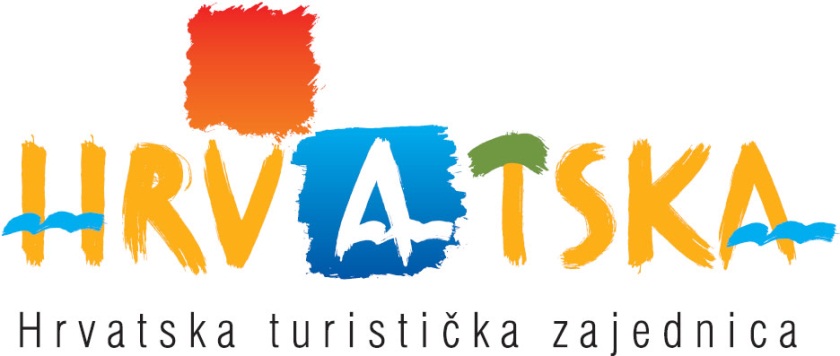 OTVORENI POSTUPAK ZA PROVEDBU NABAVE ZA PROJEKTOBRAZOVANJA DJELATNIKA SUSTAVA TURISTIČKIH ZAJEDNICA I OSTALIH SUDIONIKA JAVNOG I PRIVATNOG TURISTIČKOG SEKTORAISPRAVAK DOKUMENTACIJE ZA NADMETANJEU dokumentaciji za nadmetanje objavljenoj 05. ožujka 2014. godine, na 28. stranici, u poglavlju naslova „DOKAZI SPOSOBNOSTI“, točki 4. „Dokaz tehničke i stručne sposobnosti“, podnaslovu   „Sposobnost ponuditelja za izvođenje obrazovanja“, mijenja se tekst predzadnje alineje tako da se dosadašnji tekst:„za svako područje/zadatak najmanje jedan predavač mora biti međunarodno priznati stručnjak s relevantnim međunarodnim iskustvom“u cijelosti zamjenjuje novim tekstom koji glasi:„za svaki modul u svakom zadatku najmanje jedan predavač mora biti međunarodno priznati stručnjak s relevantnim međunarodnim iskustvom“.U Zagrebu, 10. ožujka 2014.					Hrvatska turistička zajednicaGlavni ured